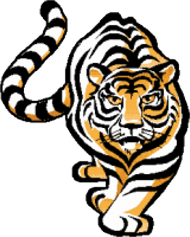 English Learner Advisory Committee (ELAC)Minutes NotesTuesday, December 1, 20158:30 am Parent Center Room 10Informational MeetingWelcome/Call to Order 	Mrs. JavelosaAt 8:45, it was determined that no more members were coming.Flag Salute 	NoRoll Call	Members present were: Sandra Bravo, Violeta Lira, and Jay Ahn.Quorum	Quorum was NOT established.Public Comment	PublicThere was no public comment.Approval of Minutes	11-3-15Minutes were not read.Old Buisiness 	 Review the response from SSC on AttendanceResponse was not reviewed.New Business	Comprehensive Needs AssessmentReview School Report CardReview SBAC DataReview Elementary Course Marks ELA/Math/ELDReview LTEL DataSPSA EvaluationFormal Recomendations to SSCFor informal and informational purposes, the data items were reviewed with members and guests present. We went over and discussed items on the School Report Card. Questions regarding attendance were posed.A summary of SBAC data was shared with members and guests present. There was concern expressed about the percentage of students not meeting and nearly meeting standards for the grade level. The format of the test was discussed. Parents in attendance were told about how teachers are already starting to practice with the IABs in the computer labs. Those present also reviewed current Reporting Period 1 grading. Of specific interest, was how well our grading matched or did not match the SBAC results. Considering that many factors affect testing results and grading criteria, it was agreed that this data could be shared with the staff for a collaborative and productive conversation.Announcements	The group that was gathered agreed that we should try again to meet on Tuesday, December 8. Members agreed to reach out to other parents on the committee. Parent members recommended that a flyer be sent home and that a Blackboard Connect call be made over the weekend.Adjournment	Informational meeting was adjourned at 9:12 am.Our next meeting will be Tuesday, December 8, 2015 at 8:30 Parent Center Room 10. Comité Asesor para Alumnos Aprendices de Inglés (ELAC)Notas- ActaMartes, 1 de diciembre, 20158:30 Centro de Padres Aula 10Reunión informativaBienvenida/Apertura de la reunión	Sra. JavelosaA las 8:45, se determino que no llegarían mas miembros.Saludo a la Bandera	No.Pasar la lista	Miembros presentes fueron, Sandra Bravo, Violeta Lira, y Jay Ahn.QuórumQuórum NO fue establecido.Comentario público	PúblicoNo hubo comentario publico. Aprobación del acta	11-3-15Acta no fue leida. Asuntos previos	Repasar la repuesta del SSC sobre asistenciaRespuesta no se reviso. Asuntos nuevos	Asesoramiento integro de las necesidades de la escuelaRevisar la tarjeta de reporte de la escuelaRevisar datos de SBACRevisar notas del primer reporte ingles/matemáticas/desarrollo de ingles Revisar datos de LTELsEvaluación de SPSARecomendaciones formales a SSCPor propósitos informales y para informes, los datos se repasaron con los miembros y visitantes presentes. Se repaso y se discutió la tarjeta de reporte de la escuela. Preguntas sobre asistencia de presentaron. Un resumen de los datos de SBAC se compartieron con los miembros y visitantes presentes. Se expreso una preocupación sobre el porcentaje de estudiantes que no cumplieron o apenas no cumplieron con las metas del grado.Se discutió el formato del examen. Se les dijo a los padres en asistencia que maestros ya empezaron a practicar para el examen con los IABs en los salones de computación.Los presentes también revisaron las notas para este actual periodo de reporte. De interés especial fue:  ¿que tan bien concordaron las notas a los niños y el reporte de SBAC? Considerando que muchos factores afectan los resultados de los exámenes y el criterio de notas, se asintió que estos datos pueden ser compartidos con el personal para una conversación colaborativa y productiva.Anuncios	El grupo presente estuvo de acuerdo intentar otra vez de reunirnos el martes, 8 de diciembre. Los miembros acordaron llegar a los otros padres del comité. Miembros recomendaron que se mande un folleto a la casa y de que una llamada se haga el fin de semana por Blackboard Connect. Clausura de la reunión	Reunión informativa se clausuro at las 9:12.Próxima reunión será el martes 8 de diciembre, 2015 a las 8:30 en el Centro de Padres Sala 10.